20 октября 2022 года Богучарская центральная библиотека провела для учащихся БСОШ №1 устный фольклор «Красны девицы да добры молодцы».Ребята узнали о том, что произведения устного народного творчества (фольклор) есть у каждого народа. Это его живая память, передаваемая от поколения к поколению, от дедов к внукам. Дети услышали от бабушки «Забавушки», которая пришла в гости к детям, о малых формах русского фольклора: пословицах и поговорках, потешках, загадках, легендах и сказках. Смогли вспомнить, чем отличаются былины от небылиц, какими бывают дразнилки и кого ими дразнили наши предки. Учащиеся узнали для чего нужны скороговорки и приняли участие в конкурсе «Скороговорки». Дети смогли поучаствовать в отгадывании загадок, конкурсе «Кричалок», поиграли в русские народные игры «Смотай клубочек», «Золотые ворота». 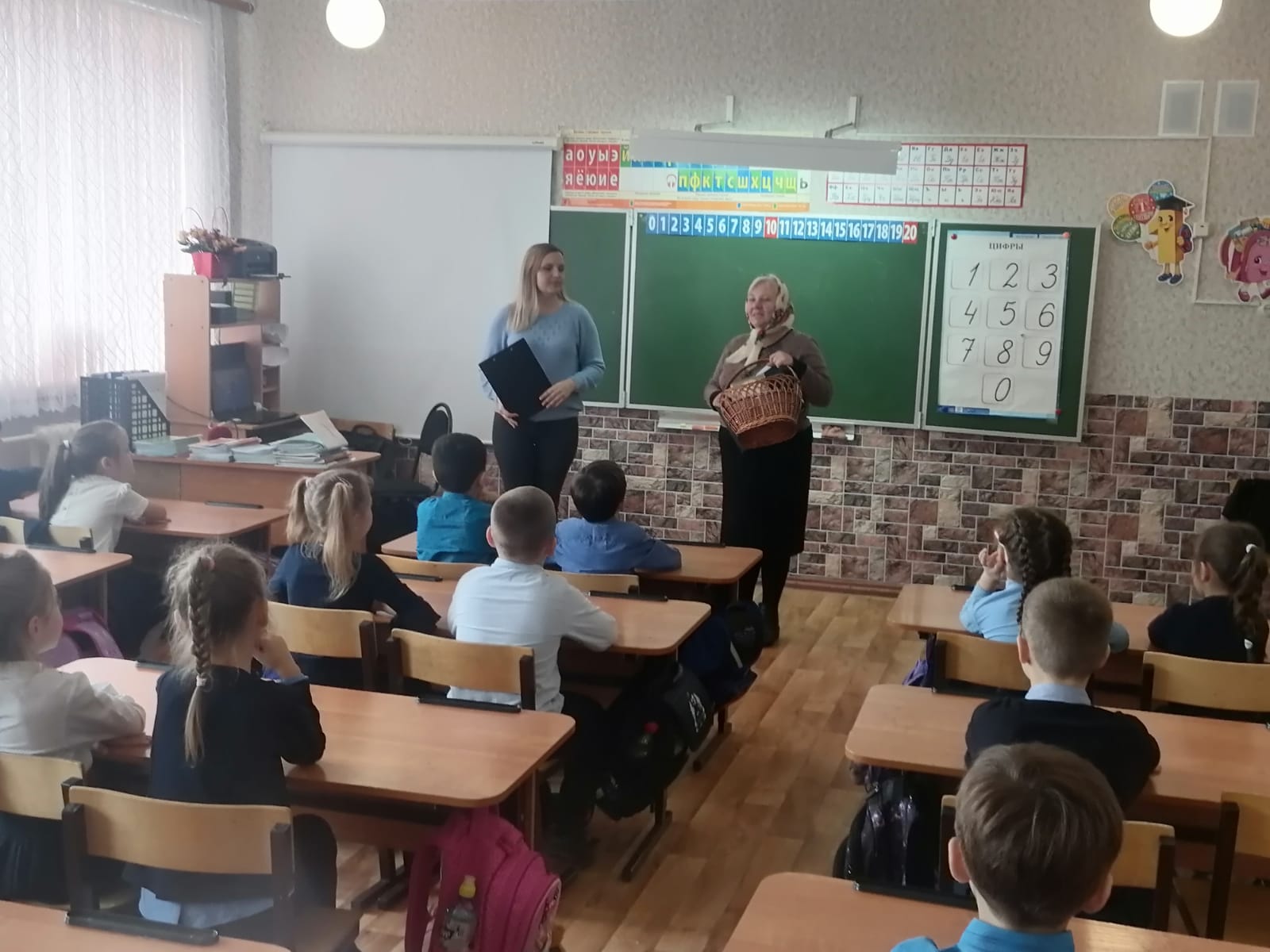 